Муниципальное бюджетное  дошкольное образовательное учреждение «Детский сад № 1 «Гуси-лебеди» п. Ола.Конспект физкультурного развлечения к 23 февраля«Служу России!»(Подготовительная группа)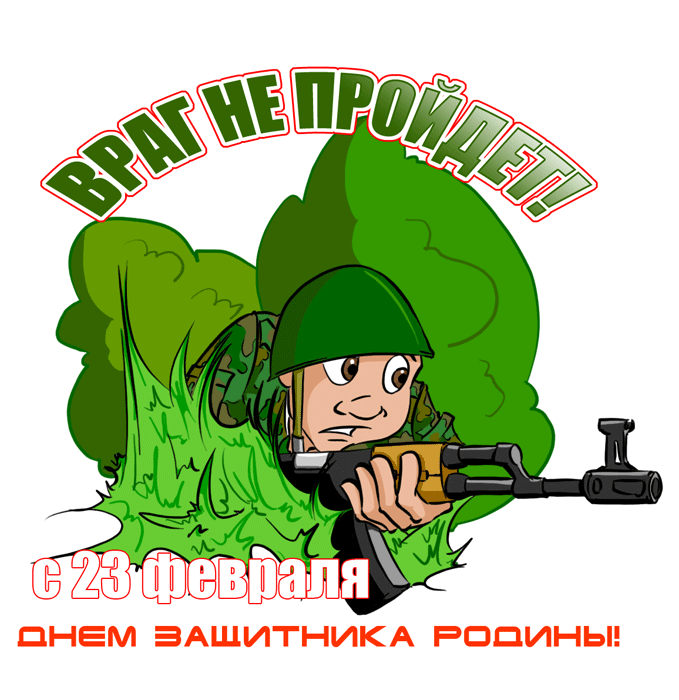 Разработал:Инструктор физ. воспитания: Муравлёва М.И.                                                                 2022г.Цели: Создать в детском саду радостную атмосферу праздника, воспитать чувство уважения к Российской армии, любви к Родине;
Задачи: способствовать закреплению навыков выполнения основных видов движений; развивать физические и  волевые качества, целеустремлённость, позитивный эмоциональный настрой, способствовать развитию коммуникативных навыков в соревновательной  обстановке.Материалы и оборудование: музыкальный центр,  2 автомата,  2 пилотки, 2 каски, 2 фуражки,  2туннеля, 2 корзины, мячи для метания, 2 плащ палатки,   2 мешка, 2 конверта с заднием,2 повязки раненого, 2 фитбула, бумажные самолеты, 2 шапки кавалериста, 2( коня), грамоты для участников,  угощения  для  детей (конфеты).Содержание организованной деятельности:Участники соревнований под музыкальное сопровождение и аплодисменты болельщиков строевым шагом входят в зал колонной, выстраиваясь в указанном месте в  шеренгу.Дети:  Дуют ветры в феврале,Воют в трубах громко.Змейкой мчится по земле,Легкая поземка.Поднимаясь, мчатся вдальСамолётов звенья.Это празднует февраль,Армии рожденье!Здравствуй, праздник!Здравствуй, праздник!Праздник мальчиков и пап!Всех военных поздравляетНаш весёлый детский сад!Слава армии любимой!Слава армии родной!Наш солдат отважный, сильный,Охраняет наш покой. Пусть сияет солнце,И пушки не гремят,Мир, людей, страну роднуюЗащитит всегда солдат!Ведущий:И сегодня этот праздник мы проведем как игру. В нашей игре будут участвовать мальчики и девочки и конечно наши папы.  Это для того, чтобы и девочкам было понятно, как тяжело приходится солдатам на военной службе. Итак, добро пожаловать в "Школу молодого бойца!”Сегодня участвуют две команды:Команда:    Десантник.Команда:     Кавалерист. А вот наблюдать за учениями будет авторитетное жюри:Представление жюри:Итак, пусть жюри весь ход ученья,
Без промашки проследит,
Кто окажется дружнее,
Тот в ученье победит!

Ведущий Прошу команды занять свои места. А скажите с чего начинается день у солдата? (с подъема).  Правильно, они быстро встают и быстро одеваются, давайте и мы попробуем также быстро, как солдаты пройти эстафету.1-я эстафета "Боевая тревога”.
Ребенок надевает фуражку, автомат через плечо, берет вещмешок и  бежит до ориентира и возвращается назад, передает папе эстафету.Ведущий. Для начала очень даже неплохо! Молодцы!
Меткий глаз – залог успеха,
Скажет нам солдат любой,
Чтоб желанная победа,
Завершила правый бой!

2-я эстафета "Снайперы”.  Ребёнок  проползает через туннель, бросает мяч в корзину на расстоянии 1,5–2 м. от тоннеля  и возвращается к команде. Папа пролезает туннель, забрасывает мяч в корзину и возвращается.
Ведущий. 
Солдат у вражеских высот,
Был ранен утром рано.
Отважный военврач спасет,
Он перевяжет раны!


3-я эстафета "Перенести раненого ”.
Ребенок надевает повязку раненого и садится на плащ палатку. Взрослый везет до стойки и обратно. Наши лётчики-герои 
Небо зорко стерегут, 
Наши лётчики-герои 
Охраняют мирный труд.4-я эстафета  «Посади самолет».На столике лежат бумажные самолеты. Нужно взять самолет, добежать до черты и запустить его так, чтобы самолет приземлился в обруч и вернуться назад.Ведущий. Ребята, сегодня вы участвуете, как настоящие бойцы!
Конечно, в армии солдаты не только воюют и тренируются, но еще и отдыхают.  Продолжить пословицы на военную тему: Чем крепче дружба, тем легче служба; Не имей 100 рублей, а имей 100 друзей; Смелого пуля боится, смелого штык не берёт; Нет друга - так ищи, а нашел, так береги.Метил в лукошко, а попал в окошко.
Мир строит – а война … (разрушает)Стрелял в воробья, а попал в журавля.Иной стреляет редко, да попадает метко. Храбрый побеждает… (трус погибает)Ведущий. А сейчас мы продолжаем. Бойцу нужны не только быстрые ноги, светлая голова, но и находчивость.

5-я эстафета "Необычный забег”. 
Ребенок на фитбуле прыгает до стойки , кладет мяч, выполняет движения (танец маленьких утят) и на мяче возвращается назад. Папа выполняет тоже самое.Ведущий. Молодцы!
И папы и сыновья оказались достойными похвал и поздравлений. 
6-я эстафета "Взаимовыручка”. 
Ребенок  надевает каску, ползет до ориентира, кладет каску,  берет мешок и несет папе. 
Папы прыгают в мешках до ориентира, кладут мешок и берут каску.
7- эстафета: «Кавалерист».Нужно надеть саблю, шапку кавалериста сесть на коня «доехать» до стойки и вернуться назад. Ведущий: Настало время самого сложного испытания.8-я эстафета: «Секретное задание».На столе лежат пазлы. Каждый участник приносит один пазл. Когда команда составит задание, его нужно выполнить (спеть песню).Ведущий. Занятия в школе молодого бойца подошли к концу.
Пусть не все получилось сразу, но можно с уверенностью сказать: наши будущие бойцы достойно справились с трудным испытанием.  В этот праздник поздравляют
Всех мужчин ,со всей страны,
Ведь за то они в ответе,
Чтобы не было войны!А сейчас девочки приготовили номер и хотят подарить его мальчикам, встречаем наших девочек…«Вперед Россия»Подведение итогов, определение победителя, награждения и  вручение подарков.
Звучит праздничная музыка родители и дети фотографируются и проходят в группу. 